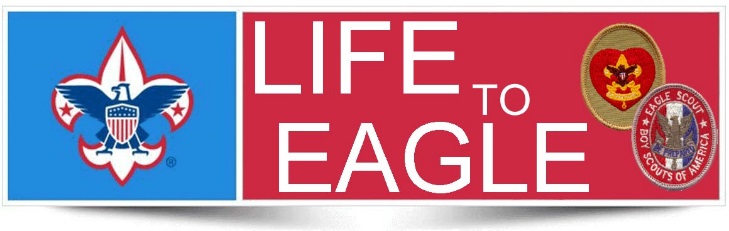 	Hosted by the White Buffalo District									Saturday, November 18, 2023
Open to All DistrictsWhat:	This workshop is intended for Life Scouts and a parent, Troop leaders who are new to Advancement or want to know more about senior Scout Advancement.	The workshop works through the process of Advancement from Life Scout to the rank of Eagle Scout. Discussion will focus on the requirements for the rank of Eagle with emphasis on:		● Eagle Scout Service Project		● Preparation and completion of the Eagle Scout Application			● Preparation and management of the character reference letters		● Eagle Scout Board of Review	A question and answer session will also be conducted, so any questions that may arise can be answered at that time.Cost:	$5 per person attending.Refunds:	Refunds are Not available.When & Where: Saturday, November 18, 2023  	
Registration is 7:30 – 8:00 am 	Workshop is 8:00 am – 11:30 am		Calvary United Methodist Church, 2525 N. Rock Road in Wichita	(In conjunction with the 2023 Prairie Primer Fall Training Roundup.)Registration:	Please register at Black Pug - Life to Eagle. Online payment is required. Online payment can be made by credit card or electronic check. More info:	For More information, please contact:		Pete Dueringer, WB Eagle Advisor, rdueringer@yahoo.com, 316-733-5545Lauryn Gaines, WB District Executive, lauryn.gaines@Scouting.org 316-396-0671~ ~ Special Note ~ ~Unit Leaders, please encourage attendance by any Life Scout who is working on his Eagle Scout Rank!  This is a special opportunity to encourage a Life Scout who is stalled in his progress toward Eagle.Pete Dueringer